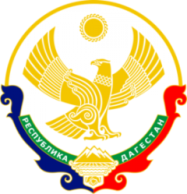 Муниципальное бюджетное общеобразовательное учреждение «Средняя общеобразовательная школа №5 с. Нижнее Казанище»368205.  РД,  Буйнакский район, с. Нижнее Казанище                                         е-mail:  n-Kazanische_school5@mail.ruОтчет о проведении школьного этапа Всероссийского конкурса «Живая классика»12 февраля 2019 года среди учащихся 5-10 классов МБОУ «СОЩ №5 с.Нижнее Казанище» был проведен школьный этап Всероссийского конкурса «Живая классика». Целью этого конкурса является пропаганда чтения среди детей, расширение читательского кругозора, поиск и поддержка талантливых учеников. В конкурсе выявили желание участвовать 22 обучающихся. Для этого они зарегистрировались на официальном сайте конкурса и подали на участие заявку. Для проведения конкурса был подготовлен сценарий и презентация о целях и задачах конкурса. Обязательным условием конкурса являлось то, что выбранные учениками произведения не должны входить в ь программуМероприятие открылось вступительным словом педагога-библиотекаря Гаджиевой П.Г. Ведущими данного мероприятия были ученицы 10 класса. В состав жюри вошли:- Казакова Джамиля Магомедовна- общественный деятель, организатор досуга;- Асельдерова Ада Т.-работник кинотеатра «Родина» с.Нижнее Казанище»;- Абдурашидова Шамсият Мустапаевна- зам.дир по ВР школы.Оценивание выступления каждого участника осуществлялось по 10 бальной шкале по следующим критериям:выбор текста произведения;знание текста;артистизм исполнения;грамотная речь;глубина проникновения в образную систему и смысловую структуру текста.Члены жюри отметили хорошую подготовку ребят. Многие учащиеся тщательно подошли к выбору текста произведения, проникновенно читали выбранные эпизоды.Победителями школьного этапа конкурса «Живая классика» стали:1 место- Зайнукова Сапият , ученица 8 «а» класса, К.Маркевич «Монолог о войне»;2 место- Джамавова Заира, ученица 8 «а» класса, Л.Чарская «Записки маленькой гимназистки»;3 место- Магомедова Марьям, ученица 6 «а» класса, И.Пивоварова «О чем думает моя голова».Победители и участники были награждены дипломами. Организаторами школьного этапа Всероссийского конкурса юных чтецов «Живая классика» стали учителя русского языка и литературы, а так же педагог-библиотекарь Гаджиева П.Г.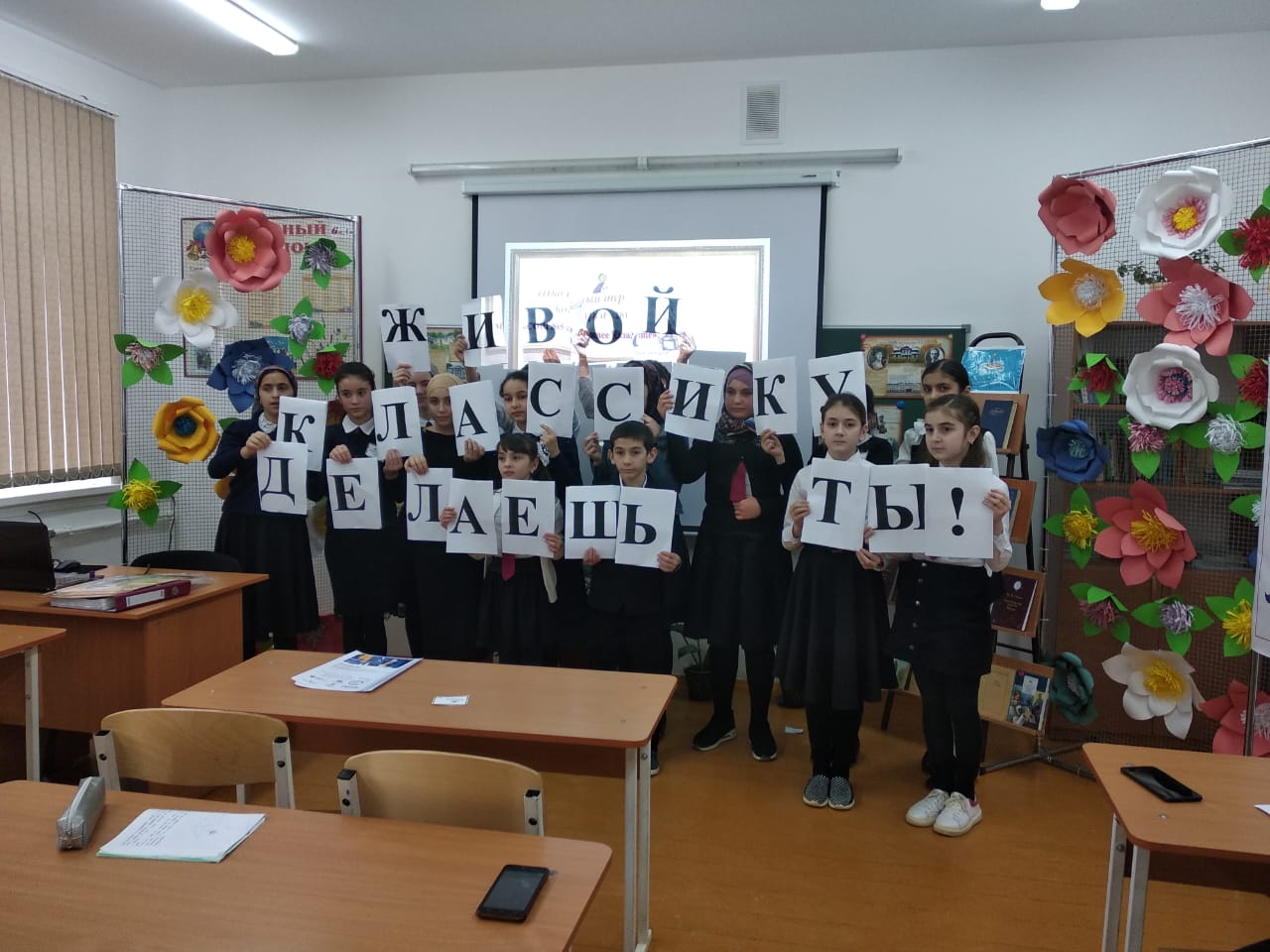 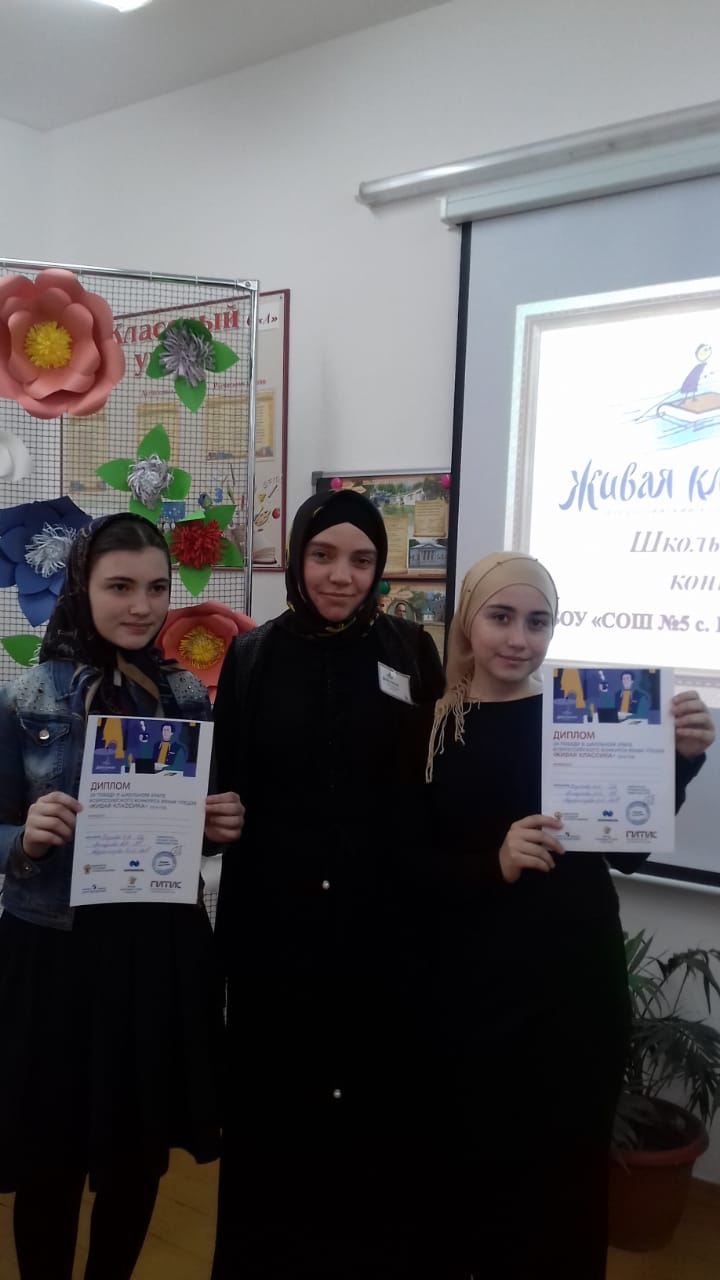 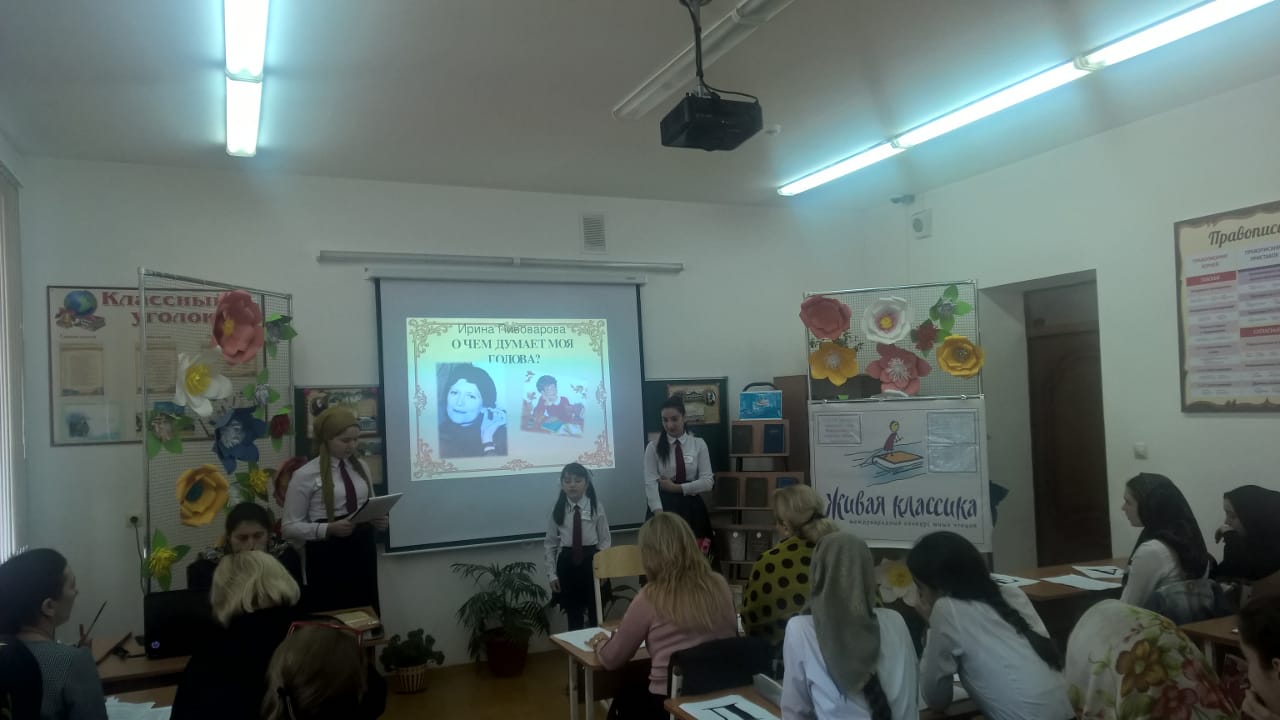 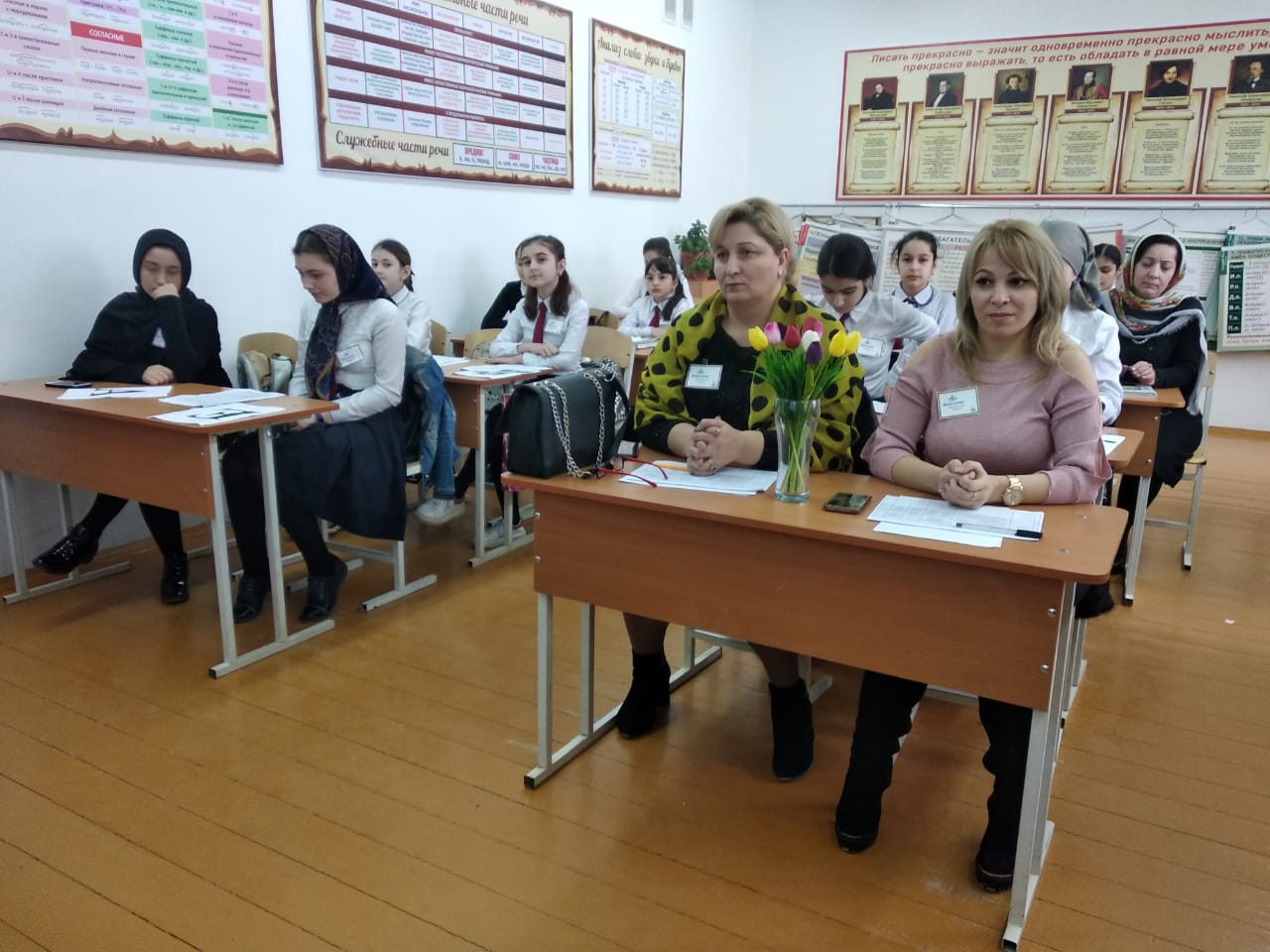 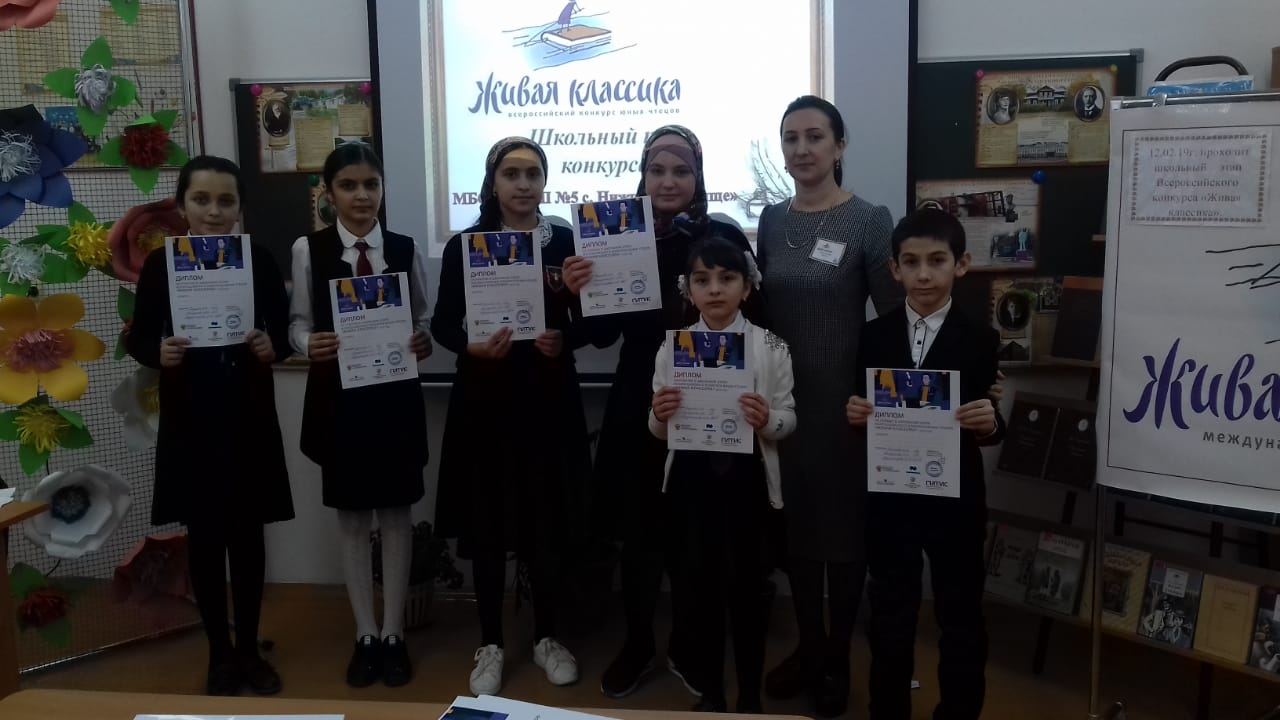 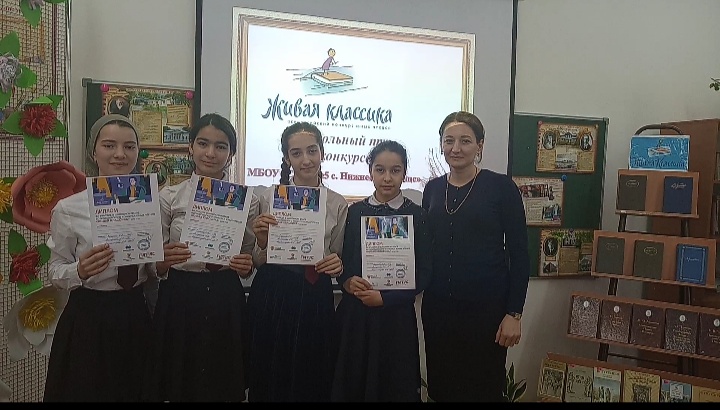 